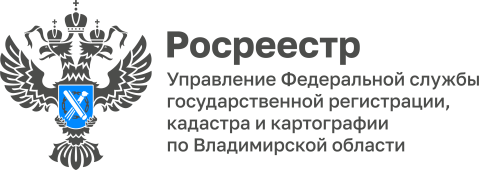 ПРЕСС-РЕЛИЗУправление Росреестра по Владимирской области информирует           о работе по сокращению недостоверных сведений в ЕГРНВ целях сокращения количества недостоверных сведений, вносимых в Единый государственный реестр недвижимости (ЕГРН), Управление Росреестра по Владимирской области напоминает о необходимости соблюдения обязательных требований законодательства о геодезии и картографии при подготовке межевых и технических планов в части заполнения разделов текстовой и графической частей данных документов.В разделе «Исходные данные» межевых и технических планов в отношении используемых пунктов государственной геодезической сети необходимо указывать наименование и реквизиты документа о предоставлении данных, находящихся в федеральном фонде пространственных данных.В случае использования спутниковых дифференциальных геодезических сетей и отдельных базовых станций для проведения геодезических измерений при выполнении кадастровых работ требуется указать наименование и реквизиты документа о предоставлении доступа к измерительной и корректирующей информации, наименование аппаратуры, сведения об утверждении типа средств измерений, реквизиты свидетельства о поверке.«Выбор метода определения координат характерных точек границ земельных участков и их частей осуществляется кадастровым инженером, исходя из требований к точности и методам определения координат, установленных приказом Росреестра от 23.10.2020 № П/0393», - отмечает генеральный директор «Центра технической инвентаризации» Владимирской области Илья Сурков.Технический план по форме, установленной приказом Росреестра от 15.03.2022 № П/0082 «Об установлении формы технического плана, требований к его подготовке и состава содержащихся в нем сведений»Геодезический метод указывается при использовании геодезического оборудования - тахеометра, лазерного дальномера, теодолита и т.п. В этом случае схема геодезических построений оформляется в соответствии с абзацами 2 пунктов 73 и 62 требований к подготовке межевых и технических планов, соответственно, которые утверждены приказами Росреестра от 14.12.2021 № П/0592, от 23.10.2020 № П/0393.Метод спутниковых геодезических измерений указывается, если кадастровым инженером для измерений используется спутниковая геодезическая аппаратура. В этом случае схема геодезических построений оформляется в соответствии с абзацами 3 пунктов 73 и 62 требований к подготовке межевых и технических планов, соответственно.«Соблюдение кадастровыми инженерами при подготовке межевых и технических планов установленных требований законодательства снижает количество приостановлений и отказов в осуществлении учетных действий, а внесение в ЕГРН достоверных сведений способствует уменьшению количества реестровых ошибок», - отмечает начальник отдела геодезии и картографии Управления Ольга Борисовна Строгова.Материал подготовлен Управлением Росреестра по Владимирской областиКонтакты для СМИУправление Росреестра по Владимирской областиг. Владимир, ул. Офицерская, д. 33-аОтдел организации, мониторинга и контроля(4922) 45-08-29(4922) 45-08-26